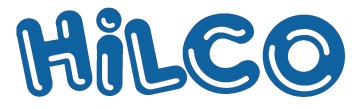 SHELF LIFE / DATE CODE INFORMATION FOR HILCO PRODUCT January 2019Julian Lot Code Dating:   The Lot # is printed on the outside of every case, on the bottom of each display box, and on each retail unit.   There is also a Best Before Date provided on the Unit of all product by the Lot Code.Example Lot Number: 21418MY  This item was manufactured on the 214th day of the year.  The 18 means it was made in 2018. The last 2 letters reference the factory where the product was made. See Julian dating grid below.  21418= August 2nd, 2018 is the date of manufacture.  Gum = shelf life 24 months o (ex. Gumballs, Stick Gum)  Gummy = shelf life 24 months Dextrose = shelf life 24 months (ex. Sweet Maple, Candy Sticks, Popping Candy, Bricks)  Taffy/Soft Chew = shelf life 24 months (ex. Taffy Pop, Taffy)Skittles & M&M Mars Chocolate Candy = 14 months  Mallow = shelf life 24 months Chocolate = shelf life 14-24 months Hard Candy = shelf life 24 months (ex. Pops/Suckers, Swirly/Twist Pops, Candy Canes) 108 McArthur Drive - Louisville, KY 40207 P:502-785-3087       F:502-749-5333 